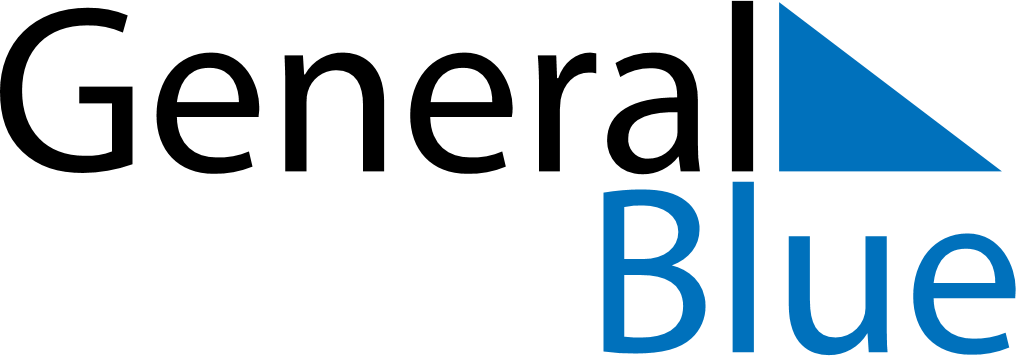 September 2018September 2018September 2018September 2018SomaliaSomaliaSomaliaSundayMondayTuesdayWednesdayThursdayFridayFridaySaturday1234567789101112131414151617181920212122Day of Ashura232425262728282930